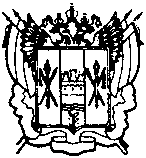 АДМИНИСТРАЦИЯ ПРИВОЛЬНЕНСКОГО СЕЛЬСКОГО  ПОСЕЛЕНИЯ
        РЕМОНТНЕНСКОГО РАЙОНА РОСТОВСКОЙ ОБЛАСТИПОСТАНОВЛЕНИЕ29.11.2010                                            № 74                                     п.Привольный    О проверке достоверности и полноты сведений, представляемых гражданами, претендующими на замещение должностей муниципальной службы  и муниципальными служащими администрации Привольненского сельского поселения и соблюдения муниципальными служащими требований к служебному поведению  В соответствии с Федеральными законами от 25.12.2008 № 273-ФЗ «О противодействии коррупции» и от 02.03.2007 № 25-ФЗ «О муниципальной службе в Российской Федерации», Областным законом Ростовской области от 09.10.2007 № 786-ЗС «О муниципальной службе в Ростовской области», Указом Президента Российской Федерации от 21.09.2009  № 1065 «О проверке достоверности и полноты сведений, представляемых гражданами, претендующими на замещение должностей федеральной государственной службы, и федеральными государственными служащими, и соблюдения федеральными государственными служащими требований к служебному поведению»                                              ПОСТАНОВЛЯЮ:Утвердить Положение о проверке достоверности и полноты сведений, представляемых гражданами, претендующими на замещение должностей муниципальной службы, и муниципальными служащими администрации Привольненского сельского поселения и соблюдения муниципальными служащими требований к служебному поведению. Приложение 1Контроль за выполнением данного постановления оставляю за собой.Глава Привольненскогосельского  поселения                                 В.Н.МироненкоПриложение № 1 к постановлению Администрации Привольненского сельского поселенияот 29.11.2010г.  № 74ПОЛОЖЕНИЕо проверке достоверности и полноты сведений, представляемых гражданами, претендующими на замещение должностей муниципальной службы и муниципальными служащими администрации Привольненского сельского поселения и соблюдения муниципальными служащими требований к служебному поведению1. Настоящим Положением определяется порядок осуществления проверки:а) достоверности и полноты сведений о доходах, об имуществе и обязательствах имущественного характера, представляемых в соответствии с постановлением Администрации Привольненского сельского поселения от 30.03.2010 № 26 «О представлении гражданами, претендующими на замещение должностей муниципальной службы, и муниципальными служащими Администрации Привольненского сельского поселения сведений о доходах, об имуществе и обязательствах имущественного характера»:- гражданами, претендующими на замещение должностей муниципальной службы (далее - граждане), на отчетную дату;- муниципальными служащими Администрации Привольненского сельского поселения (далее - муниципальные служащие) по состоянию на конец отчетного периода;б) достоверности и полноты сведений, представляемых гражданами при поступлении на муниципальную службу в соответствии с нормативными правовыми актами Российской Федерации (далее - сведения, представляемые гражданами в соответствии с нормативными правовыми актами Российской Федерации);в) соблюдения муниципальными служащими ограничений и запретов, требований о предотвращении или урегулировании конфликта интересов, исполнения ими обязанностей, установленных Федеральным законом от 25.12.2008  № 273-ФЗ «О противодействии коррупции» и другими федеральными законами (далее - требования к служебному поведению).2. Проверка, предусмотренная подпунктами «б» и «в» пункта 1 настоящего Положения, осуществляется соответственно в отношении граждан, претендующих на замещение любой должности муниципальной службы, и муниципальных служащих, замещающих любую должность муниципальной службы.3. Проверка достоверности и полноты сведений о доходах, об имуществе и обязательствах имущественного характера, представляемых муниципальным служащим,  замещающим должность муниципальной службы, не предусмотренную перечнем должностей,  утвержденным постановлением Администрации Привольненского сельского поселения от 30.03.2010 №26 и претендующим на замещение должности муниципальной службы, предусмотренной этим перечнем должностей, осуществляется в порядке, установленном настоящим Положением для проверки сведений, представляемых гражданами в соответствии с нормативными правовыми актами Российской Федерации.4. Проверка, предусмотренная пунктом 1 настоящего Положения, осуществляется по решению -  Главы Привольненского сельского поселения.Решение принимается отдельно в отношении каждого гражданина или муниципального служащего и оформляется в письменной форме.5. Специалист по кадровой работе  по решению Главы Привольненского сельского поселения организует проверку:а) достоверности и полноты сведений о доходах, об имуществе и обязательствах имущественного характера, представляемых гражданами, претендующими на замещение должностей муниципальной службы, назначение на которые и освобождение от которых осуществляются Главой Привольненского сельского поселения, а также сведений, представляемых указанными гражданами в соответствии с нормативными правовыми актами Российской Федерации;б) достоверности и полноты сведений о доходах, об имуществе и обязательствах имущественного характера, представляемых муниципальными служащими, замещающими должности муниципальной службы, указанные в подпункте «а» настоящего пункта;в) соблюдения муниципальными служащими, замещающими должности муниципальной службы, указанные в подпункте «а» настоящего пункта, требований к служебному поведению.      6 . Основанием для проверки является письменно оформленная информация:а) о представлении гражданином или муниципальным служащим недостоверных или неполных сведений, представляемых им в соответствии с подпунктами «а» и «б» пункта 1 настоящего Положения;б) о несоблюдении муниципальным служащим требований к служебному поведению.7. Информация, предусмотренная пунктом 6 настоящего Положения, может быть предоставлена:а) правоохранительными, судебными, налоговыми или иными государственными органами;б) постоянно действующими руководящими органами политических партий и зарегистрированных в соответствии с законом иных общероссийских общественных объединений, не являющихся политическими партиямив) организациями, должностными лицами или гражданами.8. Информация анонимного характера не может служить основанием для проверки.9. Проверка осуществляется в срок, не превышающий 60 дней со дня принятия решения о ее проведении. Срок проверки может быть продлен до 90 дней лицами, принявшими решение о ее проведении.10. При осуществлении проверки, предусмотренной пунктом 1 настоящего Положения, специалист по кадровой работе Администрации Привольненского сельского поселения  вправе:а) проводить беседу с гражданином или муниципальным служащим;б) изучать представленные гражданином или муниципальным служащим дополнительные материалы;в) получать от гражданина или муниципального служащего пояснения по представленным им материалам;г) направлять в установленном порядке запрос в органы прокуратуры Российской Федерации, иные федеральные государственные органы (кроме федеральных органов исполнительной власти, уполномоченных на осуществление оперативно-розыскной деятельности), государственные органы субъектов Российской Федерации, территориальные органы федеральных государственных органов, органы местного самоуправления, на предприятия, в учреждения, организации и общественные объединения (далее - государственные органы и организации) об имеющихся у них сведениях: о доходах, об имуществе и обязательствах имущественного характера гражданина или муниципального служащего, его супруги (супруга) и несовершеннолетних детей; о достоверности и полноте сведений, представленных гражданином в соответствии с нормативными правовыми актами Российской Федерации; о соблюдении муниципальным служащим требований к служебному поведению;д) наводить справки у физических лиц и получать от них информацию с их согласия.11. В запросе, предусмотренном подпунктом «г» пункта 10 настоящего Положения, указываются:а) фамилия, имя, отчество руководителя государственного органа или организации, в которые направляется запрос;б) нормативный правовой акт, на основании которого направляется запрос;в) фамилия, имя, отчество, дата и место рождения, место регистрации, жительства и (или) пребывания, должность и место работы (службы) гражданина или муниципального служащего, его супруги (супруга) и несовершеннолетних детей, сведения о доходах, об имуществе и обязательствах имущественного характера которых проверяются, гражданина, представившего сведения в соответствии с нормативными правовыми актами Российской Федерации, полнота и достоверность которых проверяются, либо муниципального служащего, в отношении которого имеются сведения о несоблюдении им требований к служебному поведению;г) содержание и объем сведений, подлежащих проверке;д) срок представления запрашиваемых сведений;е) фамилия, инициалы и номер телефона муниципального служащего, подготовившего запрос;ж) другие необходимые сведения.12. Запросы направляются:а) Главой  Привольненского сельского поселения либо уполномоченным им должностным лицом -  в государственные органы субъектов Российской Федерации, территориальные органы федеральных государственных органов (кроме территориальных органов федеральных органов исполнительной власти, уполномоченных на осуществление оперативно-розыскной деятельности), органы местного самоуправления, на предприятия, в учреждения, организации и общественные объединения.13. Специалист по кадровой работе Администрации Привольненского сельского поселения обеспечивает:а) уведомление в письменной форме муниципального служащего о начале в отношении его проверки и разъяснение ему содержания подпункта «б» настоящего пункта - в течение двух рабочих дней со дня получения соответствующего решения;б) проведение в случае обращения муниципального служащего беседы с ним, в ходе которой он должен быть проинформирован о том, какие сведения, представляемые им в соответствии с настоящим Положением, и соблюдение каких требований к служебному поведению подлежат проверке, - в течение семи рабочих дней со дня обращения муниципального служащего, а при наличии уважительной причины - в срок, согласованный с муниципальным служащим.14. По окончании проверки специалист по кадровой работе Администрации Привольненского сельского поселения обязан ознакомить муниципального служащего с результатами проверки с соблюдением законодательства Российской Федерации о государственной тайне.15. Муниципальный служащий вправе:а) давать пояснения в письменной форме: в ходе проверки; по вопросам, указанным в подпункте «б» пункта 13 настоящего Положения; по результатам проверки;б) представлять дополнительные материалы и давать по ним пояснения в письменной форме;в) обращаться в соответствующую кадровую службу с подлежащим удовлетворению ходатайством о проведении с ним беседы по вопросам, указанным в подпункте «б» пункта 13 настоящего Положения.16. Пояснения, указанные в пункте 15 настоящего Положения, приобщаются к материалам проверки.17. На период проведения проверки муниципальный служащий может быть отстранен от замещаемой должности муниципальной службы на срок, не превышающий 60 дней со дня принятия решения о ее проведении. Указанный срок может быть продлен до 90 дней лицом, принявшим решение о проведении проверки.На период отстранения муниципального служащего от замещаемой должности муниципальной службы денежное содержание по замещаемой им должности сохраняется.18. По окончании проверки специалист по кадровой работе Администрации Привольненского сельского поселения представляют лицу, уполномоченному назначать  гражданина на должность муниципальной службы или назначившее муниципального служащего на должность муниципальной службы, доклад о ее результатах.19. Сведения о результатах проверки с письменного согласия лица, принявшего решение о ее проведении, предоставляются с одновременным уведомлением об этом гражданина или муниципального служащего, в отношении которых проводилась проверка, правоохранительным и налоговым органам, постоянно действующим руководящим органам политических партий и зарегистрированных в соответствии с законом иных общероссийских общественных объединений, не являющихся политическими партиями, предоставившим информацию, явившуюся основанием для проведения проверки, с соблюдением законодательства Российской Федерации о персональных данных и государственной тайне.20. При установлении в ходе проверки обстоятельств, свидетельствующих о наличии признаков преступления или административного правонарушения, материалы об этом представляются в государственные органы в соответствии с их компетенцией.21. При установлении в ходе проверки обстоятельств, свидетельствующих о несоблюдении муниципальным служащим требований о предотвращении или урегулировании конфликта интересов либо требований к служебному поведению, материалы проверки представляются в комиссию по соблюдению требований к служебному поведению муниципальных служащих и урегулированию конфликта интересов.22. Подлинники справок о доходах, об имуществе и обязательствах имущественного характера, поступивших в Администрацию Привольненского сельского поселения, в соответствии с постановлением  Администрации Привольненского сельского поселения  от 30.03.2010 № 74, приобщаются к личным делам. 23. Материалы проверки хранятся в течение трех лет со дня ее окончания в кадровой службе, после чего передаются в архив.